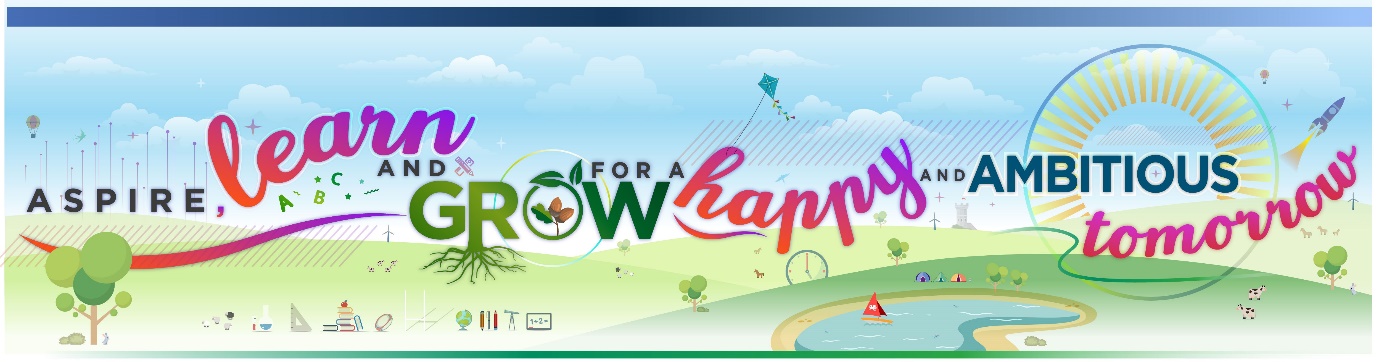 Deri Primary SchoolSchool Development Plan2022 – 2023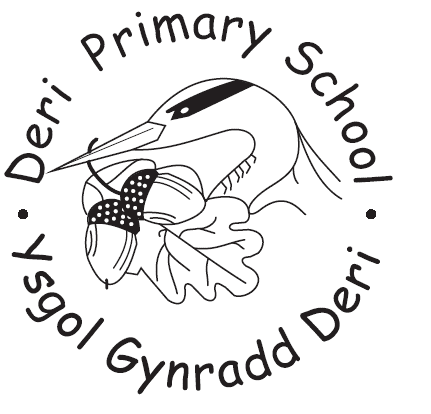 IAt Deri Primary School we believe that the School Development Plan provides a structure to improve the quality of learning for all our children. It enables us to introduce National, Local (EAS), LA and School based initiatives within a coherent and planned framework. It brings together all aspects of planning and helps turn long term vision into short-term achievable goals that are monitored and reviewed regularly.The basis of the school development plan evolves from robust ‘Self-Evaluation’.  Self-Evaluation processes at Deri Primary are undertaken at whole school, Governing Body, community, class and individual level. Aim Our aim is to raise standards in the quality of teaching and learning provided here at Deri Primary School to ensure our pupils receive the best possible education and are well prepared for their life ahead in the 21st Century.Type of Plan The School Development Plan is based on the five inspection areas from Estyn’s Common Inspection Framework. The School Development Plan is set against the academic year. The School Development Plan ‘Overview’ highlights the main improvements planned for the next three academic years.The Annual programme of development identifies key priorities for the academic year, expanding on what is identified in the Strategic Overview with detailed priority plans which sit alongside our MER and PL calendars. Local, national and regional priorities are carefully considered as part of the S.D.P. The outcomes of audits of FP and KS2 Teacher Assessments feed into the plan on an annual basis as well as a complete analysis of our school data.The Cycle of School DevelopmentThe School Development Plan is a working document generated by the Senior Management Team, all members of staff, pupils, parents, community and Governing Body. The Headteacher presents a draft of the School Development Plan to the Governing Body for discussion and endorsement during the Summer Term. Overview of progress towards targets of SDP 2021-2022 - July 2022 1. The wellbeing needs of all learners are being met and that all learners receive support to ensure equity.	     Detailed priorities - Improve parental engagement with children’s learning                                          Improve the provision of outdoor learning and increase physical activity of all children to improve children’s physical and mental healthSuccess Criteria (RAG Rated)•	All groups of learners receive specific and targeted support •	All learners and staff have access to wellbeing support and resources •	All vulnerable learners receive enhanced support with blended learning offer and especially the provision of ICT•	Improved links/relationships between school and home •	Most pupils completing home based tasks (reading, spelling, times tables, homework/distance learning tasks) on a regular basis•	Feedback from parents in questionnaires demonstrates positive responses about support for pupils and parents re. home learning•	Staff access regional professional learning for ALN and wellbeing and equity•	All learner’s wellbeing benefitting from enhanced outdoor learning provision •	Effective use of outdoor provision will be evident in Learning Walks •	Improved outdoor learning environment with better equipment.•	Increased use of the outdoor learning environment by all pupils- listening to learners•	Evidence in planning scrutiny of planned activities in the outdoor environment.Commentary•	ALN BillWe have edited our ALN register and now have two registers running side by side One for our year 2 and year 6 pupils who have been on the register for a long period of time - this register includes the titles school action school action + and statement We only have 4 pupils on our register who are currently on school action. We have used the new term register for our N1/N2, year 1, year 3 and year 5 pupils. Universal, targeted, specialist, multi-agency  We have one pupil in nursery that is likely to have an IDP on the new system, but the school is in the process of gathering more evidence for this as he is a nursery pupilWe have an overview of the provisions we use in the school which we have listed under the new headings; universal, targeted, specialist and multi-agencyProvisions are tracked and reviewed on edukey Pupils’ attainment and targets are tracked using edukey ALNco regularly monitors provisions - learning walks, talking to staff, analysing data and listening to learners. ALNco has attended training on writing effective outcomes for IDP and has attended cluster moderation of IDP and OPP ALNco has completed online training for new code and attends drop-in sessions for Q&AAll staff have completed the online training for the new ALN code on hwbWe are an autism aware school and all staff and pupils revisit training annually All pupils receiving intervention have OPP that is regularly updated by the class teacher and ALNco. Evidence to support OPP is collected through Helen Anderson and associate’s resources e.g good day bad day, family circles/friendship circles, etc Letters to parents of children with SEN have been sent out to explain the new ALN system•	ALN Summer dataProvision 	Number of pupils 	% of pupils making expected or above progress Reading D3	15	                        100%Reading D4	8	                        100%Thrive   	                7	                        100%Spelling intervention D3	15	80%Spelling intervention D4	8	25%The children identified as not making progress have had had below 65% attendance for the term or have been struggling with social and emotional difficulties. Children not making expected progress have been identified in TA tracking data and specific interventions have been planned for autumn Term 2022.•	CLA  HT has attended all CLA training and relevant meetings. All CLA children needs identified on provision map and receiving Thrive intervention. No concerns re CLA children and provision is meeting their needs as all CLA pupils are making good progress. •	FSM2 FSM children did not make the expected progress in spelling intervention. All other FSM children receiving intervention made good progress•	SEALAll classes continue to plan and deliver SEAL and circle time sessions as noted in planning scrutiny. All staff are delivering Thrive where appropriate across the school.•	Pupil questionnaire dataInformation from pupil questionnaires is analysed. Happen survey completed and priorities identified – built into wellbeing plan•	Parental engagement and supportParents are updated regularly via emails, texts and updated website. 53% of pupils are regularly completing homework online. Parental questionnaire showed positive responses to all questions (see results of questionnaire- presented to governors on 15th Nov) Pupil questionnaire showed positive responses to all questions (see results of questionnaire- presented to governors on 15th Nov) In PTCs expectations re. homework and support were clearly explained which resulted in some 1:1 support for parents walking through accessing homework etc and identified those children who were in need of support at home for emotional wellbeing – JAFF referrals and EBSA training attended by HT and put into practice. 100% uptake on telephone PTC in Autumn and Spring Term. New Pupil progress meetings to be established in Autumn Term – in person and with pupil•	IT support and loansPupils continue to access chrome books and ipads through a loan system. Regular updates to support blended learning e.g. continuation of homework online•	Community involvementPupils attended the remembrance service at the war memorial and read some poetry. The school is now a member of the local historical society as it develops its project for the Schools Heritage Award. D4 attended the closing ceremony of Ysgwyddgwyn Chapel and contributed with readings and songs. D4 won the Catherine and Daniel Philips memorial Prize Hodge foundation in the Welsh Heritage initiative. Awards based on the chapel. All school involved with local companies and MP Christmas Card competitions. Winning entries from 3 children which resulted in prizes and funding for the school. Odyssey pensions donated plants, bug hotels and hedgehog houses and spent time with the children in developing the outdoor areas.•	HT supportHT continues to attend all cluster, LA and EAS meetings for support with operational and strategic management. There is a strong HT network in shape of PHF which is a source of information and support for wellbeing•	Attendance Pupil attendance Autumn Term  86.93 %                                               Spring Term      84.42%                                               Summer Term  88.2%Autumn and Spring Term affected by Covid related illness and Summer impacted by holidays and chickenpox. HT analyses data weekly (see weekly attendance %) and engages regularly with parents of pupils who are difficult to engage. JAFF referrals have been made and EWO engaged to support pupils return to school combined with EBSA training and advice. •	D4 made good progress in their ‘Stronger Roots’ project with a focus on outdoor learning and wellbeing connected with the local ranger and Educational Psychologists. •	Year 6 enjoying being  involved in Heddlu Bach in Summer 2022 and this has seen increased engagement.•	All pupils spoken to in L2L have said how they are enjoying playing outdoor since the development and resourcing and  better planning of OTYT.2. The school will effectively embed the new curriculum for Wales in all areas and continue to develop pedagogy across all AOLEs by September 2022Detailed Priorities - Curriculum design to focus on aspiration, the wider world, and the world of work, understanding and tolerance                                    Improve the outcomes in reading and writing of all pupils in the Foundation Phase through the implementation of Read, Write Inc.Success Criteria (RAG rated)•	A whole school iterative model of curriculum design will be embedded •	Curriculum design to include aspiration, the wider world, the world of work, understanding and tolerance •	Children can demonstrate a clear understanding of aspiration, the wider world, and the world of work, understanding and tolerance in their work and discussion•	Iterative model of curriculum design demonstrating continued developments towards C4W requirements•	Staff fully informed with up to date C4W information•	All pupils to show progress in reading and writing •	All pupils to demonstrate continued progression in digital competency skills•	All staff to understand progress and assessment in the new C4W and to reflect this in their practice by September 2022•	Achieve the Silver Cymraeg Campus Award•	All children making progress in their standardised score in Salford Reading test •	All children making progress in their standardised score in SWST spelling test •	Majority of pupils consistently writing and joining letters correctly•	Majority of pupils accessing RWI making expected progress + throughout the year (monitored half termly)Commentary Runners up in Rhys Jeffreys Road Fund STEM competition which involved the Lego League and won £2000 for the purchase of STEM equipment.D4 completed and shared Cynefin project which is focussed on diversity. We have completed a 4-year skeleton plan of our new curriculum which maps out the ‘What Matters’ statements, the cross-cutting themes and RVE. We have developed our curriculum statement, curriculum policy, planning format and assessment and progression policy. The following areas have been monitored using a combination of Learning Walks, book looks, listening to learners and planning scrutiny•	Expressive Arts•	Humanities•	Language, Literacy and communication•	Mathematics and Numeracy – autumn and summer•	Read, Write Inc•	Science and Technology•	Topic books•	Outdoor Learning•	Pupil Engagement – peer observation•	Marking•	Pupil voice •	Health and Wellbeing •	Welsh •	Cross Cutting Themes - Local, national, and international contexts, Careers and work-related experiences, and Human rights education and diversity.Growth mindset, the 4 principles/growth mindset characters/learning pit self-regulation and/metacognitionAssemblies, lessons and learning logs/reflection diaries continue to embed these. Children are still finding it a challenge to explain how they are learning but the whole school language of learning is being used consistently to ensure the children have the skills to enable them to do this successfully. •	Languages Criw Cymraeg a weekly feature of school life with assembly, phase of the week and meetings to work towards silver Cymraeg Campus award. Welsh language and heritage planned into curriculum design. D4 completed online weekly transition lessons with French teacher from Heolddu in Spring Term. •	Transition – D4 completed DT transition at Heolddu in the summer term. Enhanced transition planned for vulnerable pupils in year 6.•	Blended LearningAll pupils continue to engage with work using seesaw, google classroom, hwb and other online platforms during lessons. Homework is placed online every week. Parents continue to be supported to access children’s work and homework. Website contains ‘how to’ guides. Parents supported with updates around online safety and setting up devices for children. All children offered loan of device and LAC children have access to chromebook loan from number of chromebook allocation. 2 planning days in January to ensure all work can be moved online should isolation periods be required•	School to School and networksDHT visited Clydda to look at Maths. Staff to continue to build into curriculum development work undertaken in PL and other networks to improve curriculum design – see PL log •	Instructional Coaching and WalkthrusAfter 3 terms the feedback from staff (staff meetings/coaching sessions) and impact on pedagogy (video footage and reflections in coaching journals) has been dramatic. The instructional coaching mirrors the approach of the new curriculum to pupil assessment and progression whereby staff make progress at their own pace and make it bespoke to their needs of their class. As we all started with the same walkthrough it has given us the opportunity to see progression in ‘cold calling’ across the school. This is now a feature in all classrooms but looks different to suit the needs of the learners’ stage of development. The walkthrus are now developing feedback to support our new model of progression and assessment.•	Pupil VoiceAll work begins with pupil voice activities to drive the learning. Pupils are actively engaged in all pupil voice groups e.g school council and data from pupil questionnaires and surveys are acted upon.•	Following a whole school book look at the coverage of cross cutting theme it was noted that this needs to be developed further next year3. To ensure that Leadership and Governance is driving effective school self-evaluation and improvementSuccess Criteria (RAG rated)•	All members of the school community have a clear understanding of the school’s vision •	All staff effectively lead an area for improvement •	Staffing structure meets the needs of C4W•	Coaching and mentoring is a key feature of school improvement•	Governors are up to date with training to effectively act as a critical friend•	Pupil voice is a strong feature within school improvement•	The budget is managed effectively to ensure value for money and best meets the needs of all groups of learners•	All staff meet their performance management targets•	Pupils meet their targets•	School improvement and self-evaluation meet the requirements of C4W 2022Commentary•	Staff as leadersHT continues to ensure all risk assessments and relevant policies up to date and communicated with clarity to all stakeholders. Staff all continue to keep up to date with professional learning for AOLEs as part of networks and training (see PL Log), undertake relevant monitoring activities (see MER cycle) and feedback to staff to inform planning. Staff have had to change responsibilities this year due to 1 member of staff leaving and another on long term sick leave. September 2022 sees a new and stable staffing structure.•	Pupils as leadersAll pupils continue to be involved in pupil voice groups and contribute to the running of the school through school council activities e.g. UNCRC competitions. •	Governors as leadersAll governors continue to be offered relevant training and are up to date on statutory courses. Due to covid restrictions visits from the governors is still discouraged as part of our risk assessment but they are fully informed through reports in meetings. Governors completed recent HT PM. Governors to become more involved in face to face monitoring activities as part of MER cycle from September 2022 and to implement the new online governor self-evaluation tool.•	Parents and community as leadersParents continue to provide feedback through questionnaires. Involving parents in school life has been difficult due to current covid restrictions but still contribute to fundraising, supporting our school sports teams, e.g parent supplied water bottles through local dentist. We continue with our strong links with the local gospel hall and the local preacher provided a virtual assemblies. Odyssey pensions donated plants, bug hotels and hedgehog houses and spent time with the children in developing the outdoor areas. Alan Price and Sons, a local company owned by parents, donated £500 to develop our school grounds. More parents are coming forward to volunteer as part of the PTA to recently fix the bottle greenhouse and to help with the jubilee party and sports day.4. All features of a self-improving learning organisation are embedded across the schoolDetailed Priority - Utilise a coaching model (Walkthrus) for professional learning and pedagogical development to ensure continuous improvement in teaching and learningSuccess Criteria (RAG rated)•	School showing improvement in SLO survey•	PL lead providing up to date information on C4W developments•	All staff have up to date C4W knowledge especially for their AOLE•	All staff involved in C4W networks•	Staff are effective mentors and senior mentors for ITE students•	Staff engage with ITE organisations and make contributions to the training of future teachers•	Staff engage fully in Instructional Coaching using ‘Walkthrus’ (see detailed priority 5)•	Staff share good practice in coaching model with other schools•	All staff engaging with the coaching model and the use of walkthrus resources and staff journals•	All staff achieving their bespoke targets – measured though improved pupil outcomesCommentary •	All staff continue to engage with PL via networks, research, training (see PL Log) and the use of ‘Walkthrus’. •	Offer of support to other schools who might benefit from our experience of running this instructional coaching – Whole cluster presentation in HT conference July 2022SCHOOL DEVELOPMENT PLAN – THREE YEAR OVERVIEWSpending Plan Overview – September 2022 – July 2023School Development Plan Priorities2022-2023The wellbeing needs of all learners are being met and that all learners receive support in these financially challenging times to ensure equity with a focus on learning environments, attendance and aspiration.•	The school will continue to effectively embed the new curriculum for Wales in all areas and develop pedagogical approaches with a focus on the Foundation Phase and Mathematics and Numeracy.•	The school will continue to develop a clear and shared understanding and model of progression and assessment.•	To ensure that Leadership and Governance is driving effective school self-evaluation and improvement.•	All features of a self-improving learning organisation are embedded across the school with a focus on Instructional Coaching and the use of Walkthrus.Brief Overview of School Development PlanningMonitoring of Staff views, Local, LA and National views as well as the views of Governors, School Council, pupils, community and parents.Brief Overview of School Development PlanningMonitoring of Staff views, Local, LA and National views as well as the views of Governors, School Council, pupils, community and parents.Brief Overview of School Development PlanningMonitoring of Staff views, Local, LA and National views as well as the views of Governors, School Council, pupils, community and parents.Autumn / Yr HydrefSpring / Y GwanwynSummer / Yr HafHeadteacher and Staff monitor progress of the S.D.P. 
Headteacher and Staff present and share updates with all stakeholders.
Self-Evaluation activities undertaken and Self Evaluation Report updated.Headteacher and Staff monitor progress of the S.D.P. 
Headteacher and Staff present and share updates with all stakeholders.
Self-Evaluation activities undertaken and Self Evaluation Report updated.Headteacher and Staff review all targets, self-evaluate all areas of the S.D.P. and set new targets in preparation for the new academic year.Self-Evaluation document is updated following completion of all activities during the school year.Teaching and Learning priorities as well as wider priorities for the S.D.P. are identified and local, national and LA priorities discussed.All stakeholder views to feed into School Development Plan.Headteacher presents a draft copy of the S.D.P to the Governing Body for discussion and approval.  Final SDP made available to all stakeholders.2022-20232023-20242024-2025The wellbeing needs of all learners are being met and that all learners receive support in these financially challenging times to ensure equity with a focus on learning environments, attendance and aspiration.Continue to ensure the wellbeing needs of all learners are being met and that all learners receive support to ensure equity in uncertain times.Continue to ensure the wellbeing needs of all learners are being met and that all learners receive support to ensure equity.The school will continue to effectively embed the new curriculum for Wales in all areas and develop pedagogical approaches with a focus on the Foundation Phase and Mathematics and Numeracy.The school will continue to effectively embed the new curriculum for Wales in all areas and develop pedagogical approaches with a focus on oracy and writing.The school will continue to effectively embed the new curriculum for Wales in all areas and develop pedagogical approaches with a focus on STEM.The school will continue to develop a clear and shared understanding and model of progression and assessment.The school will continue to embed a clear and shared understanding of progression and assessment.The school will continue to embed a clear and shared understanding of progression and assessment.To ensure that Leadership and Governance is driving effective school self-evaluation and improvement.To ensure that Leadership and Governance is driving effective school self-evaluation and improvement.To ensure that Leadership and Governance is driving effective school self-evaluation and improvement.All features of a self-improving learning organisation are embedded across the school with a focus on Instructional Coaching and the use of Walkthrus.All features of a self-improving learning organisation are embedded across the school with a focus on Instructional Coaching and the use of Walkthrus.All features of a self-improving learning organisation are embedded across the school with a focus on Instructional Coaching and the use of Walkthrus.EIGPDGPDGALNLA ALP fundingProfessional Learning Professional Learning Social and communicationNew Additional FPh funding (Fph, Toileting additional hours)LAC ClusterAllocation£33912£13800EY £3450£1515£4403Lead £1500Teachers £1985£1560£2500 +£4088 +£3103 =9691£4848The wellbeing needs of all learners are being met and that all learners receive support in these financially challenging times to ensure equity with a focus on learning environments, attendance and aspiration.TA support with intervention programmes across the schoolThrive online subscription and refresher course for TA to deliver Thrive across the school and online subscription £455 and supply cover to deliver the sessionsThrive online subscription and refresher course for TA to deliver Thrive across the school and online subscription £455 and supply cover to deliver the sessionsRelease time for ALNCo to attend training and meetingsTA support to deliver intervention programmesWJ to receive Compass For Life Training and supply cover to attend.WJ to receive Compass For Life Training and supply cover to attend.TA to deliver programme to relevant pupils in Foundation PhaseSupport pupils in Foundation Phase with toileting needs.Support pupils in Foundation phase with social, emotional and communication difficultiesTA support with intervention programmes across the schoolThe school will continue to effectively embed the new curriculum for Wales in all areas and develop pedagogical approaches with a focus on the Foundation Phase and Mathematics and Numeracy.TA support in Foundation PhaseTA support to implement all effective Foundation Phase practice including over to you time.TA support to implement all effective Foundation Phase practice including over to you time.PL lead supply release time to attend meetings, plan and deliver updates to staffSupply cover for all staff to attend C4W training and network meetingsAll staff to receive collective learning training ‘Moving the Foundation Phase Forward under the New CurriculumPL lead supply release time to attend meetings, plan and deliver updates to staffSupply cover for all staff to attend C4W training and network meetingsAll staff to receive collective learning training ‘Moving the Foundation Phase Forward under the New CurriculumTA support in Foundation PhaseTA support in Foundation PhaseThe school will continue to develop a clear and shared understanding and model of progression and assessmentTo ensure that Leadership and Governance is driving effective school self-evaluation and improvement.HT and DHT to purchase and utilise ‘Catalyst’ self-evaluation tool.HT to attend 3 sessions of self-evaluation coaching with ‘Catalyst’HT to complete Agile Leadership courseHT and DHT to purchase and utilise ‘Catalyst’ self-evaluation tool.HT to attend 3 sessions of self-evaluation coaching with ‘Catalyst’HT to complete Agile Leadership courseAll features of a self-improving learning organisation are embedded across the school with a focus on Instructional Coaching and the use of Walkthrus.1 teacher to attend coaching training to increase capacity to coach all teachers and TAs using WalkthrusHT and DHT to present lecture to ITE students re. Creating Authentic Learning HT to engage with research and enquiry-based project and present at IPDA conference re. instructional coaching1 teacher to attend coaching training to increase capacity to coach all teachers and TAs using WalkthrusHT and DHT to present lecture to ITE students re. Creating Authentic Learning HT to engage with research and enquiry-based project and present at IPDA conference re. instructional coachingWellbeing and EquityThe wellbeing needs of all learners are being met and that all learners and families receive support in these financially challenging times to ensure equity with a focus on attendance and aspiration.The wellbeing needs of all learners are being met and that all learners and families receive support in these financially challenging times to ensure equity with a focus on attendance and aspiration.The wellbeing needs of all learners are being met and that all learners and families receive support in these financially challenging times to ensure equity with a focus on attendance and aspiration.The wellbeing needs of all learners are being met and that all learners and families receive support in these financially challenging times to ensure equity with a focus on attendance and aspiration.The wellbeing needs of all learners are being met and that all learners and families receive support in these financially challenging times to ensure equity with a focus on attendance and aspiration.The wellbeing needs of all learners are being met and that all learners and families receive support in these financially challenging times to ensure equity with a focus on attendance and aspiration.The wellbeing needs of all learners are being met and that all learners and families receive support in these financially challenging times to ensure equity with a focus on attendance and aspiration.The wellbeing needs of all learners are being met and that all learners and families receive support in these financially challenging times to ensure equity with a focus on attendance and aspiration.The wellbeing needs of all learners are being met and that all learners and families receive support in these financially challenging times to ensure equity with a focus on attendance and aspiration.Inspection Area: Wellbeing and attitudes to LearningCare support and guidanceInspection Area: Wellbeing and attitudes to LearningCare support and guidanceNational Priority:Improving pupils’ progression by ensuring their learning is supported by a range of knowledge, skills and experience and reducing the impact of poverty on pupils’ progression and attainmentLA Priority: Disadvantaged LearnersLA Priority: Disadvantaged LearnersLeader:   SM (in absence of H&W lead)Leader:   SM (in absence of H&W lead)Governing Body Committee: Wellbeing and EquityHealth and Wellbeing and attendance link governorGoverning Body Committee: Wellbeing and EquityHealth and Wellbeing and attendance link governorGoverning Body Committee: Wellbeing and EquityHealth and Wellbeing and attendance link governorSuccess CriteriaImproved attendance for all pupils including identified vulnerable groupsReduction in number of pupils non-attending for reasons other than illnessImproved wellbeing for pupils Increase in number of pupils attending breakfast and after school clubsMore parents who are eligible for FSM in KS2 to claim for a free school meal and PDG access grantImproved understanding and levels of aspiration Parents engaging with pupil’s schoolworkImproved attendance for all pupils including identified vulnerable groupsReduction in number of pupils non-attending for reasons other than illnessImproved wellbeing for pupils Increase in number of pupils attending breakfast and after school clubsMore parents who are eligible for FSM in KS2 to claim for a free school meal and PDG access grantImproved understanding and levels of aspiration Parents engaging with pupil’s schoolworkImproved attendance for all pupils including identified vulnerable groupsReduction in number of pupils non-attending for reasons other than illnessImproved wellbeing for pupils Increase in number of pupils attending breakfast and after school clubsMore parents who are eligible for FSM in KS2 to claim for a free school meal and PDG access grantImproved understanding and levels of aspiration Parents engaging with pupil’s schoolworkImproved attendance for all pupils including identified vulnerable groupsReduction in number of pupils non-attending for reasons other than illnessImproved wellbeing for pupils Increase in number of pupils attending breakfast and after school clubsMore parents who are eligible for FSM in KS2 to claim for a free school meal and PDG access grantImproved understanding and levels of aspiration Parents engaging with pupil’s schoolworkImproved attendance for all pupils including identified vulnerable groupsReduction in number of pupils non-attending for reasons other than illnessImproved wellbeing for pupils Increase in number of pupils attending breakfast and after school clubsMore parents who are eligible for FSM in KS2 to claim for a free school meal and PDG access grantImproved understanding and levels of aspiration Parents engaging with pupil’s schoolworkImproved attendance for all pupils including identified vulnerable groupsReduction in number of pupils non-attending for reasons other than illnessImproved wellbeing for pupils Increase in number of pupils attending breakfast and after school clubsMore parents who are eligible for FSM in KS2 to claim for a free school meal and PDG access grantImproved understanding and levels of aspiration Parents engaging with pupil’s schoolworkImproved attendance for all pupils including identified vulnerable groupsReduction in number of pupils non-attending for reasons other than illnessImproved wellbeing for pupils Increase in number of pupils attending breakfast and after school clubsMore parents who are eligible for FSM in KS2 to claim for a free school meal and PDG access grantImproved understanding and levels of aspiration Parents engaging with pupil’s schoolworkImproved attendance for all pupils including identified vulnerable groupsReduction in number of pupils non-attending for reasons other than illnessImproved wellbeing for pupils Increase in number of pupils attending breakfast and after school clubsMore parents who are eligible for FSM in KS2 to claim for a free school meal and PDG access grantImproved understanding and levels of aspiration Parents engaging with pupil’s schoolworkImproved attendance for all pupils including identified vulnerable groupsReduction in number of pupils non-attending for reasons other than illnessImproved wellbeing for pupils Increase in number of pupils attending breakfast and after school clubsMore parents who are eligible for FSM in KS2 to claim for a free school meal and PDG access grantImproved understanding and levels of aspiration Parents engaging with pupil’s schoolworkActionActionActionActionResponsibility Responsibility TimescaleTimescaleResources, Training & Costings Termly Evaluation/Impact CommentaryCommunicate via all media channels and assemblies, attendance display regularly the importance of good attendance e.g. website/newsletter to pupils and parents.Communicate via all media channels and assemblies, attendance display regularly the importance of good attendance e.g. website/newsletter to pupils and parents.Communicate via all media channels and assemblies, attendance display regularly the importance of good attendance e.g. website/newsletter to pupils and parents.Communicate via all media channels and assemblies, attendance display regularly the importance of good attendance e.g. website/newsletter to pupils and parents.SMSMWeeklyWeeklyNewsletter, email, websiteTermly Evaluation/Impact CommentaryContinue with first day phone calls.Continue with first day phone calls.Continue with first day phone calls.Continue with first day phone calls.RM/CERM/CEDailyDailyTermly Evaluation/Impact CommentaryLetters sent out to pupils who do not attend and have 90% or below attendance. Letters sent out to pupils who do not attend and have 90% or below attendance. Letters sent out to pupils who do not attend and have 90% or below attendance. Letters sent out to pupils who do not attend and have 90% or below attendance. RM/CERM/CEDailyDailyLetter Templates Termly Evaluation/Impact CommentaryContinue to engage with EWO for pupils with low attendance to support families.Continue to engage with EWO for pupils with low attendance to support families.Continue to engage with EWO for pupils with low attendance to support families.Continue to engage with EWO for pupils with low attendance to support families.SMSMAs necessaryAs necessaryTermly Evaluation/Impact CommentaryContinue with EBSA support and work with relevant outside agencies if necessary.Continue with EBSA support and work with relevant outside agencies if necessary.Continue with EBSA support and work with relevant outside agencies if necessary.Continue with EBSA support and work with relevant outside agencies if necessary.SMSMAs necessaryAs necessaryTermly Evaluation/Impact CommentaryAll staff to use Thrive assessment tool to measure the starting point of emotional wellbeing of all the children.All staff to use Thrive assessment tool to measure the starting point of emotional wellbeing of all the children.All staff to use Thrive assessment tool to measure the starting point of emotional wellbeing of all the children.All staff to use Thrive assessment tool to measure the starting point of emotional wellbeing of all the children.TeachersTeachersSeptemberSeptemberThrive Subscription £339.84 Termly Evaluation/Impact CommentaryEnsure Thrive lead supports all staff to implement whole class approach to wellbeing using Thrive approaches and resources.Ensure Thrive lead supports all staff to implement whole class approach to wellbeing using Thrive approaches and resources.Ensure Thrive lead supports all staff to implement whole class approach to wellbeing using Thrive approaches and resources.Ensure Thrive lead supports all staff to implement whole class approach to wellbeing using Thrive approaches and resources.KJKJFrom SeptemberFrom SeptemberStaff training Summer 2022Termly Evaluation/Impact CommentaryAll staff to be trained in ‘Compass For Life’ and how to best utilise this with pupils.All staff to be trained in ‘Compass For Life’ and how to best utilise this with pupils.All staff to be trained in ‘Compass For Life’ and how to best utilise this with pupils.All staff to be trained in ‘Compass For Life’ and how to best utilise this with pupils.TeachersTeachersAutumn Term TBCAutumn Term TBCSupply cover to release staff Termly Evaluation/Impact CommentaryAll staff to use the ‘Compass For Life’ approach to encourage children to think about aspiration and learn about possible career paths.All staff to use the ‘Compass For Life’ approach to encourage children to think about aspiration and learn about possible career paths.All staff to use the ‘Compass For Life’ approach to encourage children to think about aspiration and learn about possible career paths.All staff to use the ‘Compass For Life’ approach to encourage children to think about aspiration and learn about possible career paths.TeachersTeachersFrom Autumn TermFrom Autumn Term‘Compass For Life’ resourcesTermly Evaluation/Impact CommentaryInvite guest visitors to talk about careers and the world of work.Invite guest visitors to talk about careers and the world of work.Invite guest visitors to talk about careers and the world of work.Invite guest visitors to talk about careers and the world of work.SMSM2 per term 2 per term Termly Evaluation/Impact CommentaryUse Big Classroom to engage with other schools to provide children with the opportunity to share work with pupils all around the world to increase awareness of diversity, tolerance and aspirationUse Big Classroom to engage with other schools to provide children with the opportunity to share work with pupils all around the world to increase awareness of diversity, tolerance and aspirationUse Big Classroom to engage with other schools to provide children with the opportunity to share work with pupils all around the world to increase awareness of diversity, tolerance and aspirationUse Big Classroom to engage with other schools to provide children with the opportunity to share work with pupils all around the world to increase awareness of diversity, tolerance and aspirationKB/WJKB/WJUse throughout the yearUse throughout the year£200Termly Evaluation/Impact CommentaryRegularly advertise the availability of the breakfast club, after school clubs for all pupils and support parents to apply for FSM and PDG access grant.Regularly advertise the availability of the breakfast club, after school clubs for all pupils and support parents to apply for FSM and PDG access grant.Regularly advertise the availability of the breakfast club, after school clubs for all pupils and support parents to apply for FSM and PDG access grant.Regularly advertise the availability of the breakfast club, after school clubs for all pupils and support parents to apply for FSM and PDG access grant.SMSMWeeklyWeeklyNewsletter, email, websiteTermly Evaluation/Impact CommentaryTermly parental workshops and in class activities to encourage engagement with pupils’ workTermly parental workshops and in class activities to encourage engagement with pupils’ workTermly parental workshops and in class activities to encourage engagement with pupils’ workTermly parental workshops and in class activities to encourage engagement with pupils’ workTeachersTeachersWeek beginning 21st Nov for maths workshop. Workshop pre-assemblies in Spring Term. 1 craft afternoon per class Summer TermWeek beginning 21st Nov for maths workshop. Workshop pre-assemblies in Spring Term. 1 craft afternoon per class Summer TermPresentation and leafletsTermly Evaluation/Impact CommentaryMonitoring and ReviewMonitoring and ReviewMonitoring and ReviewMonitoring and ReviewMonitoring and ReviewMonitoring and ReviewMonitoring and ReviewMonitoring and ReviewDateDateWeekly attendance data analysis which focuses on whole school, class and individual % by HTListening to Learners re. wellbeing and new whole school use of Thrive toolkit – Spring Term by HTListening to Learners re. aspiration and new whole school use of ‘Compass For Life’ – Summer Term by HTComparison of Pupil survey October and June re. Wellbeing and aspiration – HT using Google FormsTeacher and parent observations and pupil reflection on their wellbeing and thoughts about aspiration – Termly Pupil progress meetingsWeekly attendance data analysis which focuses on whole school, class and individual % by HTListening to Learners re. wellbeing and new whole school use of Thrive toolkit – Spring Term by HTListening to Learners re. aspiration and new whole school use of ‘Compass For Life’ – Summer Term by HTComparison of Pupil survey October and June re. Wellbeing and aspiration – HT using Google FormsTeacher and parent observations and pupil reflection on their wellbeing and thoughts about aspiration – Termly Pupil progress meetingsWeekly attendance data analysis which focuses on whole school, class and individual % by HTListening to Learners re. wellbeing and new whole school use of Thrive toolkit – Spring Term by HTListening to Learners re. aspiration and new whole school use of ‘Compass For Life’ – Summer Term by HTComparison of Pupil survey October and June re. Wellbeing and aspiration – HT using Google FormsTeacher and parent observations and pupil reflection on their wellbeing and thoughts about aspiration – Termly Pupil progress meetingsWeekly attendance data analysis which focuses on whole school, class and individual % by HTListening to Learners re. wellbeing and new whole school use of Thrive toolkit – Spring Term by HTListening to Learners re. aspiration and new whole school use of ‘Compass For Life’ – Summer Term by HTComparison of Pupil survey October and June re. Wellbeing and aspiration – HT using Google FormsTeacher and parent observations and pupil reflection on their wellbeing and thoughts about aspiration – Termly Pupil progress meetingsWeekly attendance data analysis which focuses on whole school, class and individual % by HTListening to Learners re. wellbeing and new whole school use of Thrive toolkit – Spring Term by HTListening to Learners re. aspiration and new whole school use of ‘Compass For Life’ – Summer Term by HTComparison of Pupil survey October and June re. Wellbeing and aspiration – HT using Google FormsTeacher and parent observations and pupil reflection on their wellbeing and thoughts about aspiration – Termly Pupil progress meetingsWeekly attendance data analysis which focuses on whole school, class and individual % by HTListening to Learners re. wellbeing and new whole school use of Thrive toolkit – Spring Term by HTListening to Learners re. aspiration and new whole school use of ‘Compass For Life’ – Summer Term by HTComparison of Pupil survey October and June re. Wellbeing and aspiration – HT using Google FormsTeacher and parent observations and pupil reflection on their wellbeing and thoughts about aspiration – Termly Pupil progress meetingsWeekly attendance data analysis which focuses on whole school, class and individual % by HTListening to Learners re. wellbeing and new whole school use of Thrive toolkit – Spring Term by HTListening to Learners re. aspiration and new whole school use of ‘Compass For Life’ – Summer Term by HTComparison of Pupil survey October and June re. Wellbeing and aspiration – HT using Google FormsTeacher and parent observations and pupil reflection on their wellbeing and thoughts about aspiration – Termly Pupil progress meetingsWeekly attendance data analysis which focuses on whole school, class and individual % by HTListening to Learners re. wellbeing and new whole school use of Thrive toolkit – Spring Term by HTListening to Learners re. aspiration and new whole school use of ‘Compass For Life’ – Summer Term by HTComparison of Pupil survey October and June re. Wellbeing and aspiration – HT using Google FormsTeacher and parent observations and pupil reflection on their wellbeing and thoughts about aspiration – Termly Pupil progress meetingsWeekly17th Jan 25th April3rd oct, 19th June14th, 15th Nov, 13th March, 14th MarchWeekly17th Jan 25th April3rd oct, 19th June14th, 15th Nov, 13th March, 14th MarchEvaluation/Impact CommentaryEvaluation/Impact CommentaryEvaluation/Impact CommentaryEvaluation/Impact CommentaryEvaluation/Impact CommentaryEvaluation/Impact CommentaryEvaluation/Impact CommentaryEvaluation/Impact CommentaryEvaluation/Impact CommentaryEvaluation/Impact CommentaryCurriculum and PedagogyThe school will continue to effectively embed the new curriculum for Wales in all areas and develop pedagogical approaches with a focus on Learning Environments, the Foundation Phase and Mathematics and Numeracy.The school will continue to effectively embed the new curriculum for Wales in all areas and develop pedagogical approaches with a focus on Learning Environments, the Foundation Phase and Mathematics and Numeracy.The school will continue to effectively embed the new curriculum for Wales in all areas and develop pedagogical approaches with a focus on Learning Environments, the Foundation Phase and Mathematics and Numeracy.The school will continue to effectively embed the new curriculum for Wales in all areas and develop pedagogical approaches with a focus on Learning Environments, the Foundation Phase and Mathematics and Numeracy.The school will continue to effectively embed the new curriculum for Wales in all areas and develop pedagogical approaches with a focus on Learning Environments, the Foundation Phase and Mathematics and Numeracy.The school will continue to effectively embed the new curriculum for Wales in all areas and develop pedagogical approaches with a focus on Learning Environments, the Foundation Phase and Mathematics and Numeracy.The school will continue to effectively embed the new curriculum for Wales in all areas and develop pedagogical approaches with a focus on Learning Environments, the Foundation Phase and Mathematics and Numeracy.The school will continue to effectively embed the new curriculum for Wales in all areas and develop pedagogical approaches with a focus on Learning Environments, the Foundation Phase and Mathematics and Numeracy.The school will continue to effectively embed the new curriculum for Wales in all areas and develop pedagogical approaches with a focus on Learning Environments, the Foundation Phase and Mathematics and Numeracy.Inspection Area: LearningTeaching and Learning Experiences Inspection Area: LearningTeaching and Learning Experiences National Priority:Improving pupils’ progression by ensuring their learning is supported by a range of knowledge, skills and experience and reducing the impact of poverty on pupils’ progression and attainmentLA Priority: Disadvantaged LearnersLA Priority: Disadvantaged LearnersLA Priority: Disadvantaged LearnersLeader:   SMWJLEGoverning Body Committee: CurriculumFoundation Phase and Mathematics link governors Governing Body Committee: CurriculumFoundation Phase and Mathematics link governors Governing Body Committee: CurriculumFoundation Phase and Mathematics link governors Success CriteriaCurriculum planning will demonstrate coverage of AOLEs as mapped in 4 year cycle of themesAll classroom environments will be calm, inviting, attractive and support learning and meet the criteria set out in the learning environments policyAll pupils will demonstrate increased independence and engagement in the classroomAll staff will have an increased awareness of how excellent Foundation Phase practice looks in C4W and implement thisAll pupils in the Foundation Phase will demonstrate increased engagement Pupil books in the Foundation Phase will demonstrate improved presentation and pride in their workAll teaching of Mathematics and Numeracy will encompass good practice and resources and will be in line with the new pillars of expectation Pupils undertaking Mathematics and Numeracy activities will show increased engagement Pupil books in Mathematics and Numeracy will demonstrate improved presentation and pride in their workPupils will show progress in maths across the year in their books and in the personalised assessments and in Progress in Maths assessmentCurriculum planning will demonstrate coverage of AOLEs as mapped in 4 year cycle of themesAll classroom environments will be calm, inviting, attractive and support learning and meet the criteria set out in the learning environments policyAll pupils will demonstrate increased independence and engagement in the classroomAll staff will have an increased awareness of how excellent Foundation Phase practice looks in C4W and implement thisAll pupils in the Foundation Phase will demonstrate increased engagement Pupil books in the Foundation Phase will demonstrate improved presentation and pride in their workAll teaching of Mathematics and Numeracy will encompass good practice and resources and will be in line with the new pillars of expectation Pupils undertaking Mathematics and Numeracy activities will show increased engagement Pupil books in Mathematics and Numeracy will demonstrate improved presentation and pride in their workPupils will show progress in maths across the year in their books and in the personalised assessments and in Progress in Maths assessmentCurriculum planning will demonstrate coverage of AOLEs as mapped in 4 year cycle of themesAll classroom environments will be calm, inviting, attractive and support learning and meet the criteria set out in the learning environments policyAll pupils will demonstrate increased independence and engagement in the classroomAll staff will have an increased awareness of how excellent Foundation Phase practice looks in C4W and implement thisAll pupils in the Foundation Phase will demonstrate increased engagement Pupil books in the Foundation Phase will demonstrate improved presentation and pride in their workAll teaching of Mathematics and Numeracy will encompass good practice and resources and will be in line with the new pillars of expectation Pupils undertaking Mathematics and Numeracy activities will show increased engagement Pupil books in Mathematics and Numeracy will demonstrate improved presentation and pride in their workPupils will show progress in maths across the year in their books and in the personalised assessments and in Progress in Maths assessmentCurriculum planning will demonstrate coverage of AOLEs as mapped in 4 year cycle of themesAll classroom environments will be calm, inviting, attractive and support learning and meet the criteria set out in the learning environments policyAll pupils will demonstrate increased independence and engagement in the classroomAll staff will have an increased awareness of how excellent Foundation Phase practice looks in C4W and implement thisAll pupils in the Foundation Phase will demonstrate increased engagement Pupil books in the Foundation Phase will demonstrate improved presentation and pride in their workAll teaching of Mathematics and Numeracy will encompass good practice and resources and will be in line with the new pillars of expectation Pupils undertaking Mathematics and Numeracy activities will show increased engagement Pupil books in Mathematics and Numeracy will demonstrate improved presentation and pride in their workPupils will show progress in maths across the year in their books and in the personalised assessments and in Progress in Maths assessmentCurriculum planning will demonstrate coverage of AOLEs as mapped in 4 year cycle of themesAll classroom environments will be calm, inviting, attractive and support learning and meet the criteria set out in the learning environments policyAll pupils will demonstrate increased independence and engagement in the classroomAll staff will have an increased awareness of how excellent Foundation Phase practice looks in C4W and implement thisAll pupils in the Foundation Phase will demonstrate increased engagement Pupil books in the Foundation Phase will demonstrate improved presentation and pride in their workAll teaching of Mathematics and Numeracy will encompass good practice and resources and will be in line with the new pillars of expectation Pupils undertaking Mathematics and Numeracy activities will show increased engagement Pupil books in Mathematics and Numeracy will demonstrate improved presentation and pride in their workPupils will show progress in maths across the year in their books and in the personalised assessments and in Progress in Maths assessmentCurriculum planning will demonstrate coverage of AOLEs as mapped in 4 year cycle of themesAll classroom environments will be calm, inviting, attractive and support learning and meet the criteria set out in the learning environments policyAll pupils will demonstrate increased independence and engagement in the classroomAll staff will have an increased awareness of how excellent Foundation Phase practice looks in C4W and implement thisAll pupils in the Foundation Phase will demonstrate increased engagement Pupil books in the Foundation Phase will demonstrate improved presentation and pride in their workAll teaching of Mathematics and Numeracy will encompass good practice and resources and will be in line with the new pillars of expectation Pupils undertaking Mathematics and Numeracy activities will show increased engagement Pupil books in Mathematics and Numeracy will demonstrate improved presentation and pride in their workPupils will show progress in maths across the year in their books and in the personalised assessments and in Progress in Maths assessmentCurriculum planning will demonstrate coverage of AOLEs as mapped in 4 year cycle of themesAll classroom environments will be calm, inviting, attractive and support learning and meet the criteria set out in the learning environments policyAll pupils will demonstrate increased independence and engagement in the classroomAll staff will have an increased awareness of how excellent Foundation Phase practice looks in C4W and implement thisAll pupils in the Foundation Phase will demonstrate increased engagement Pupil books in the Foundation Phase will demonstrate improved presentation and pride in their workAll teaching of Mathematics and Numeracy will encompass good practice and resources and will be in line with the new pillars of expectation Pupils undertaking Mathematics and Numeracy activities will show increased engagement Pupil books in Mathematics and Numeracy will demonstrate improved presentation and pride in their workPupils will show progress in maths across the year in their books and in the personalised assessments and in Progress in Maths assessmentCurriculum planning will demonstrate coverage of AOLEs as mapped in 4 year cycle of themesAll classroom environments will be calm, inviting, attractive and support learning and meet the criteria set out in the learning environments policyAll pupils will demonstrate increased independence and engagement in the classroomAll staff will have an increased awareness of how excellent Foundation Phase practice looks in C4W and implement thisAll pupils in the Foundation Phase will demonstrate increased engagement Pupil books in the Foundation Phase will demonstrate improved presentation and pride in their workAll teaching of Mathematics and Numeracy will encompass good practice and resources and will be in line with the new pillars of expectation Pupils undertaking Mathematics and Numeracy activities will show increased engagement Pupil books in Mathematics and Numeracy will demonstrate improved presentation and pride in their workPupils will show progress in maths across the year in their books and in the personalised assessments and in Progress in Maths assessmentCurriculum planning will demonstrate coverage of AOLEs as mapped in 4 year cycle of themesAll classroom environments will be calm, inviting, attractive and support learning and meet the criteria set out in the learning environments policyAll pupils will demonstrate increased independence and engagement in the classroomAll staff will have an increased awareness of how excellent Foundation Phase practice looks in C4W and implement thisAll pupils in the Foundation Phase will demonstrate increased engagement Pupil books in the Foundation Phase will demonstrate improved presentation and pride in their workAll teaching of Mathematics and Numeracy will encompass good practice and resources and will be in line with the new pillars of expectation Pupils undertaking Mathematics and Numeracy activities will show increased engagement Pupil books in Mathematics and Numeracy will demonstrate improved presentation and pride in their workPupils will show progress in maths across the year in their books and in the personalised assessments and in Progress in Maths assessmentActionActionActionActionResponsibility TimescaleTimescaleTimescaleResources, Training & Costings Termly Evaluation/Impact CommentaryRemove all displays and decoration in all classes and repaintRemove all displays and decoration in all classes and repaintRemove all displays and decoration in all classes and repaintRemove all displays and decoration in all classes and repaintSMSummer 2022Summer 2022Summer 2022£500 from fundraising PTA donationsTermly Evaluation/Impact CommentaryReplace all classroom furnitureReplace all classroom furnitureReplace all classroom furnitureReplace all classroom furnitureSMSummer 2022Summer 2022Summer 2022£4000Termly Evaluation/Impact CommentaryAll displays and classroom environments to meet the criteria of the new display policy All displays and classroom environments to meet the criteria of the new display policy All displays and classroom environments to meet the criteria of the new display policy All displays and classroom environments to meet the criteria of the new display policy SM – policyWhole staffAutumn Term 2022 onwardsAutumn Term 2022 onwardsAutumn Term 2022 onwardsPolicyTermly Evaluation/Impact CommentaryAll staff to utilise new planning format and ensure coverage of mapped what matters statements, 4 purposes, cross cutting themes, RSE, RVE and cross curricular skillsAll staff to utilise new planning format and ensure coverage of mapped what matters statements, 4 purposes, cross cutting themes, RSE, RVE and cross curricular skillsAll staff to utilise new planning format and ensure coverage of mapped what matters statements, 4 purposes, cross cutting themes, RSE, RVE and cross curricular skillsAll staff to utilise new planning format and ensure coverage of mapped what matters statements, 4 purposes, cross cutting themes, RSE, RVE and cross curricular skillsSMAutumn Term 2022 onwardsAutumn Term 2022 onwardsAutumn Term 2022 onwardsPlanning FormatTermly Evaluation/Impact CommentaryAll staff to participate in ‘Moving the Foundation Phase Forward under the New Curriculum’ training during professional development time – provider ‘Collective Learning’ - onlineAll staff to participate in ‘Moving the Foundation Phase Forward under the New Curriculum’ training during professional development time – provider ‘Collective Learning’ - onlineAll staff to participate in ‘Moving the Foundation Phase Forward under the New Curriculum’ training during professional development time – provider ‘Collective Learning’ - onlineAll staff to participate in ‘Moving the Foundation Phase Forward under the New Curriculum’ training during professional development time – provider ‘Collective Learning’ - onlineSMAutumn Term 2022Autumn Term 2022Autumn Term 2022£200 – cost split with AberbargoedTermly Evaluation/Impact CommentaryAll Foundation Phase Staff to meet with Gaynor Brimble following a learning walk, book look and listening to learners to develop Foundation Phase pedagogyAll Foundation Phase Staff to meet with Gaynor Brimble following a learning walk, book look and listening to learners to develop Foundation Phase pedagogyAll Foundation Phase Staff to meet with Gaynor Brimble following a learning walk, book look and listening to learners to develop Foundation Phase pedagogyAll Foundation Phase Staff to meet with Gaynor Brimble following a learning walk, book look and listening to learners to develop Foundation Phase pedagogyLE/KBAutumn Term 2022Autumn Term 2022Autumn Term 2022Support from GB brokered by SIPTermly Evaluation/Impact CommentaryTeaching in the Foundation Phase to be in line with Pillars of expectation including the incorporation of Over To You Time expectationsTeaching in the Foundation Phase to be in line with Pillars of expectation including the incorporation of Over To You Time expectationsTeaching in the Foundation Phase to be in line with Pillars of expectation including the incorporation of Over To You Time expectationsTeaching in the Foundation Phase to be in line with Pillars of expectation including the incorporation of Over To You Time expectationsLE/KBAutumn Term onwardsAutumn Term onwardsAutumn Term onwardsSupply cover for release time for support and monitoringTermly Evaluation/Impact CommentaryDHT to devise Pillars of expectation for maths to be communicated to staff during inset day on September 2ndDHT to devise Pillars of expectation for maths to be communicated to staff during inset day on September 2ndDHT to devise Pillars of expectation for maths to be communicated to staff during inset day on September 2ndDHT to devise Pillars of expectation for maths to be communicated to staff during inset day on September 2ndWJSeptember 2nd 2022September 2nd 2022September 2nd 2022Pillars of expectationTermly Evaluation/Impact CommentaryStaff to teach maths in line with the pillars of expectation for maths supported by AOLE leadStaff to teach maths in line with the pillars of expectation for maths supported by AOLE leadStaff to teach maths in line with the pillars of expectation for maths supported by AOLE leadStaff to teach maths in line with the pillars of expectation for maths supported by AOLE leadWJOngoingOngoingOngoingSupply cover for release time for support and monitoring Termly Evaluation/Impact CommentaryMonitoring and ReviewMonitoring and ReviewMonitoring and ReviewMonitoring and ReviewMonitoring and ReviewMonitoring and ReviewMonitoring and ReviewMonitoring and ReviewDateDateHalf termly planning scrutiny – HTTermly environment learning walk – HT Autumn during lessons, Whole staff Spring in professional learning time, DHT summer during lessonsLesson Observation/Foundation Phase support - HT and Gaynor BrimbleLesson observations in Foundation Phase in pairs Foundation Phase book look – LE and KB Spring and Summer TermLearning Walk, Listening to Learners Maths Book Look in Maths – WJ Spring TermData analysis – HT Summer TermHalf termly planning scrutiny – HTTermly environment learning walk – HT Autumn during lessons, Whole staff Spring in professional learning time, DHT summer during lessonsLesson Observation/Foundation Phase support - HT and Gaynor BrimbleLesson observations in Foundation Phase in pairs Foundation Phase book look – LE and KB Spring and Summer TermLearning Walk, Listening to Learners Maths Book Look in Maths – WJ Spring TermData analysis – HT Summer TermHalf termly planning scrutiny – HTTermly environment learning walk – HT Autumn during lessons, Whole staff Spring in professional learning time, DHT summer during lessonsLesson Observation/Foundation Phase support - HT and Gaynor BrimbleLesson observations in Foundation Phase in pairs Foundation Phase book look – LE and KB Spring and Summer TermLearning Walk, Listening to Learners Maths Book Look in Maths – WJ Spring TermData analysis – HT Summer TermHalf termly planning scrutiny – HTTermly environment learning walk – HT Autumn during lessons, Whole staff Spring in professional learning time, DHT summer during lessonsLesson Observation/Foundation Phase support - HT and Gaynor BrimbleLesson observations in Foundation Phase in pairs Foundation Phase book look – LE and KB Spring and Summer TermLearning Walk, Listening to Learners Maths Book Look in Maths – WJ Spring TermData analysis – HT Summer TermHalf termly planning scrutiny – HTTermly environment learning walk – HT Autumn during lessons, Whole staff Spring in professional learning time, DHT summer during lessonsLesson Observation/Foundation Phase support - HT and Gaynor BrimbleLesson observations in Foundation Phase in pairs Foundation Phase book look – LE and KB Spring and Summer TermLearning Walk, Listening to Learners Maths Book Look in Maths – WJ Spring TermData analysis – HT Summer TermHalf termly planning scrutiny – HTTermly environment learning walk – HT Autumn during lessons, Whole staff Spring in professional learning time, DHT summer during lessonsLesson Observation/Foundation Phase support - HT and Gaynor BrimbleLesson observations in Foundation Phase in pairs Foundation Phase book look – LE and KB Spring and Summer TermLearning Walk, Listening to Learners Maths Book Look in Maths – WJ Spring TermData analysis – HT Summer TermHalf termly planning scrutiny – HTTermly environment learning walk – HT Autumn during lessons, Whole staff Spring in professional learning time, DHT summer during lessonsLesson Observation/Foundation Phase support - HT and Gaynor BrimbleLesson observations in Foundation Phase in pairs Foundation Phase book look – LE and KB Spring and Summer TermLearning Walk, Listening to Learners Maths Book Look in Maths – WJ Spring TermData analysis – HT Summer TermHalf termly planning scrutiny – HTTermly environment learning walk – HT Autumn during lessons, Whole staff Spring in professional learning time, DHT summer during lessonsLesson Observation/Foundation Phase support - HT and Gaynor BrimbleLesson observations in Foundation Phase in pairs Foundation Phase book look – LE and KB Spring and Summer TermLearning Walk, Listening to Learners Maths Book Look in Maths – WJ Spring TermData analysis – HT Summer Term17th Oct, 5th Dec, 6th Feb, 27th March, 15th May, 26th JuneSeptember 28th , 27th March, 8th JuneTBCJan 12th,  April 27th23rd March16th June17th Oct, 5th Dec, 6th Feb, 27th March, 15th May, 26th JuneSeptember 28th , 27th March, 8th JuneTBCJan 12th,  April 27th23rd March16th JuneEvaluation/Impact CommentaryEvaluation/Impact CommentaryEvaluation/Impact CommentaryEvaluation/Impact CommentaryEvaluation/Impact CommentaryEvaluation/Impact CommentaryEvaluation/Impact CommentaryEvaluation/Impact CommentaryEvaluation/Impact CommentaryEvaluation/Impact CommentaryAssessment and ProgressionThe school will continue to develop a clear and shared understanding and model of progression and assessment.The school will continue to develop a clear and shared understanding and model of progression and assessment.The school will continue to develop a clear and shared understanding and model of progression and assessment.The school will continue to develop a clear and shared understanding and model of progression and assessment.The school will continue to develop a clear and shared understanding and model of progression and assessment.The school will continue to develop a clear and shared understanding and model of progression and assessment.The school will continue to develop a clear and shared understanding and model of progression and assessment.The school will continue to develop a clear and shared understanding and model of progression and assessment.The school will continue to develop a clear and shared understanding and model of progression and assessment.Inspection Area: Teaching and Learning experiences Inspection Area: Teaching and Learning experiences National Priority:Improving pupils’ progression by ensuring their learning is supported by a range of knowledge, skills and experience and reducing the impact of poverty on pupils’ progression and attainmentLA Priority: Disadvantaged LearnersLA Priority: Disadvantaged LearnersLA Priority: Disadvantaged LearnersLeader:   SMGoverning Body Committee: Assessment and ProgressionGoverning Body Committee: Assessment and ProgressionGoverning Body Committee: Assessment and ProgressionSuccess CriteriaAll stakeholders will demonstrate a shared understanding of the school’s Assessment and Progression model which is in line with a cluster approach and a clear policyAll staff will utilise a consistent and agreed marking and feedback model based on professional learning which informs future planning and moves individuals and groups of learners forward in their learningProgression and the principles of progression will be evident in AOLE ‘placemats’ Pupil progress meetings and reports will keep pupils, parents and staff informed of pupil progress Pupils will take ownership of their learning by reflecting regularly and demonstrating an understanding of where they are and the ways forward in their learningPupils make appropriate progress All stakeholders will demonstrate a shared understanding of the school’s Assessment and Progression model which is in line with a cluster approach and a clear policyAll staff will utilise a consistent and agreed marking and feedback model based on professional learning which informs future planning and moves individuals and groups of learners forward in their learningProgression and the principles of progression will be evident in AOLE ‘placemats’ Pupil progress meetings and reports will keep pupils, parents and staff informed of pupil progress Pupils will take ownership of their learning by reflecting regularly and demonstrating an understanding of where they are and the ways forward in their learningPupils make appropriate progress All stakeholders will demonstrate a shared understanding of the school’s Assessment and Progression model which is in line with a cluster approach and a clear policyAll staff will utilise a consistent and agreed marking and feedback model based on professional learning which informs future planning and moves individuals and groups of learners forward in their learningProgression and the principles of progression will be evident in AOLE ‘placemats’ Pupil progress meetings and reports will keep pupils, parents and staff informed of pupil progress Pupils will take ownership of their learning by reflecting regularly and demonstrating an understanding of where they are and the ways forward in their learningPupils make appropriate progress All stakeholders will demonstrate a shared understanding of the school’s Assessment and Progression model which is in line with a cluster approach and a clear policyAll staff will utilise a consistent and agreed marking and feedback model based on professional learning which informs future planning and moves individuals and groups of learners forward in their learningProgression and the principles of progression will be evident in AOLE ‘placemats’ Pupil progress meetings and reports will keep pupils, parents and staff informed of pupil progress Pupils will take ownership of their learning by reflecting regularly and demonstrating an understanding of where they are and the ways forward in their learningPupils make appropriate progress All stakeholders will demonstrate a shared understanding of the school’s Assessment and Progression model which is in line with a cluster approach and a clear policyAll staff will utilise a consistent and agreed marking and feedback model based on professional learning which informs future planning and moves individuals and groups of learners forward in their learningProgression and the principles of progression will be evident in AOLE ‘placemats’ Pupil progress meetings and reports will keep pupils, parents and staff informed of pupil progress Pupils will take ownership of their learning by reflecting regularly and demonstrating an understanding of where they are and the ways forward in their learningPupils make appropriate progress All stakeholders will demonstrate a shared understanding of the school’s Assessment and Progression model which is in line with a cluster approach and a clear policyAll staff will utilise a consistent and agreed marking and feedback model based on professional learning which informs future planning and moves individuals and groups of learners forward in their learningProgression and the principles of progression will be evident in AOLE ‘placemats’ Pupil progress meetings and reports will keep pupils, parents and staff informed of pupil progress Pupils will take ownership of their learning by reflecting regularly and demonstrating an understanding of where they are and the ways forward in their learningPupils make appropriate progress All stakeholders will demonstrate a shared understanding of the school’s Assessment and Progression model which is in line with a cluster approach and a clear policyAll staff will utilise a consistent and agreed marking and feedback model based on professional learning which informs future planning and moves individuals and groups of learners forward in their learningProgression and the principles of progression will be evident in AOLE ‘placemats’ Pupil progress meetings and reports will keep pupils, parents and staff informed of pupil progress Pupils will take ownership of their learning by reflecting regularly and demonstrating an understanding of where they are and the ways forward in their learningPupils make appropriate progress All stakeholders will demonstrate a shared understanding of the school’s Assessment and Progression model which is in line with a cluster approach and a clear policyAll staff will utilise a consistent and agreed marking and feedback model based on professional learning which informs future planning and moves individuals and groups of learners forward in their learningProgression and the principles of progression will be evident in AOLE ‘placemats’ Pupil progress meetings and reports will keep pupils, parents and staff informed of pupil progress Pupils will take ownership of their learning by reflecting regularly and demonstrating an understanding of where they are and the ways forward in their learningPupils make appropriate progress All stakeholders will demonstrate a shared understanding of the school’s Assessment and Progression model which is in line with a cluster approach and a clear policyAll staff will utilise a consistent and agreed marking and feedback model based on professional learning which informs future planning and moves individuals and groups of learners forward in their learningProgression and the principles of progression will be evident in AOLE ‘placemats’ Pupil progress meetings and reports will keep pupils, parents and staff informed of pupil progress Pupils will take ownership of their learning by reflecting regularly and demonstrating an understanding of where they are and the ways forward in their learningPupils make appropriate progress ActionActionActionActionResponsibility TimescaleTimescaleTimescaleResources, Training & Costings Termly Evaluation/Impact CommentaryAction research project around best practice for feedback to inform policy undertaken where staff engaged with research, trialled approaches and discussed a good working model to inform a policyAction research project around best practice for feedback to inform policy undertaken where staff engaged with research, trialled approaches and discussed a good working model to inform a policyAction research project around best practice for feedback to inform policy undertaken where staff engaged with research, trialled approaches and discussed a good working model to inform a policyAction research project around best practice for feedback to inform policy undertaken where staff engaged with research, trialled approaches and discussed a good working model to inform a policySM and whole staff Research 2021-22Research 2021-22Research 2021-22Professional learning time – Shirley Clarke, Dylan William etc  booksTermly Evaluation/Impact CommentaryA new assessment and progression policy created based on research and best practice and clearly communicated to all stakeholders. This policy will be amended in line with best practice.A new assessment and progression policy created based on research and best practice and clearly communicated to all stakeholders. This policy will be amended in line with best practice.A new assessment and progression policy created based on research and best practice and clearly communicated to all stakeholders. This policy will be amended in line with best practice.A new assessment and progression policy created based on research and best practice and clearly communicated to all stakeholders. This policy will be amended in line with best practice.SMPolicy Summer 2022Policy Summer 2022Policy Summer 2022Termly Evaluation/Impact CommentaryAll teachers to adhere to new policy which includes feedback and marking. All teachers to adhere to new policy which includes feedback and marking. All teachers to adhere to new policy which includes feedback and marking. All teachers to adhere to new policy which includes feedback and marking. All staffThroughout yearThroughout yearThroughout yearTermly Evaluation/Impact CommentaryAll teachers to use assessment journals to inform pupil feedback, future planning and pupil progress meetingsAll teachers to use assessment journals to inform pupil feedback, future planning and pupil progress meetingsAll teachers to use assessment journals to inform pupil feedback, future planning and pupil progress meetingsAll teachers to use assessment journals to inform pupil feedback, future planning and pupil progress meetingsAll StaffThroughout yearThroughout yearThroughout yearAssessment JournalsTermly Evaluation/Impact CommentaryAll AOLE leads will collate evidence of progression and the principles of progression and add termly to ‘placemats’ which will be discussed in professional learning time.All AOLE leads will collate evidence of progression and the principles of progression and add termly to ‘placemats’ which will be discussed in professional learning time.All AOLE leads will collate evidence of progression and the principles of progression and add termly to ‘placemats’ which will be discussed in professional learning time.All AOLE leads will collate evidence of progression and the principles of progression and add termly to ‘placemats’ which will be discussed in professional learning time.All AOLE leadsTermlyTermlyTermlySupply cover to release staffTermly Evaluation/Impact CommentaryAll teachers will engage with new pupil progress meetings which will comprise of teacher meeting with pupil to reflect on their learning, the class teacher and HT meeting to discuss whole class, groups and individual pupil progress a pupil progress meeting with the class teacher and the parents with the pupil. All teachers will engage with new pupil progress meetings which will comprise of teacher meeting with pupil to reflect on their learning, the class teacher and HT meeting to discuss whole class, groups and individual pupil progress a pupil progress meeting with the class teacher and the parents with the pupil. All teachers will engage with new pupil progress meetings which will comprise of teacher meeting with pupil to reflect on their learning, the class teacher and HT meeting to discuss whole class, groups and individual pupil progress a pupil progress meeting with the class teacher and the parents with the pupil. All teachers will engage with new pupil progress meetings which will comprise of teacher meeting with pupil to reflect on their learning, the class teacher and HT meeting to discuss whole class, groups and individual pupil progress a pupil progress meeting with the class teacher and the parents with the pupil. TeachersTermlyTermlyTermlyTermly Evaluation/Impact CommentaryTeachers will create a report at the end of the year based on the new principles of progression utilising the information generated during all pupil progress meetingsTeachers will create a report at the end of the year based on the new principles of progression utilising the information generated during all pupil progress meetingsTeachers will create a report at the end of the year based on the new principles of progression utilising the information generated during all pupil progress meetingsTeachers will create a report at the end of the year based on the new principles of progression utilising the information generated during all pupil progress meetingsTeachersSummer 2023Summer 2023Summer 2023Report formatTermly Evaluation/Impact CommentaryTeachers will incorporate regular opportunities for pupils to reflect on their work in individual lessons, across a series of lessons, weekly or termly using the language of learning in their books or in their learning journals.Teachers will incorporate regular opportunities for pupils to reflect on their work in individual lessons, across a series of lessons, weekly or termly using the language of learning in their books or in their learning journals.Teachers will incorporate regular opportunities for pupils to reflect on their work in individual lessons, across a series of lessons, weekly or termly using the language of learning in their books or in their learning journals.Teachers will incorporate regular opportunities for pupils to reflect on their work in individual lessons, across a series of lessons, weekly or termly using the language of learning in their books or in their learning journals.TeachersAs appropriate throughout yearAs appropriate throughout yearAs appropriate throughout yearLearning JournalsTermly Evaluation/Impact CommentaryProfessional learning time will reflect on the principles of progression regularlyProfessional learning time will reflect on the principles of progression regularlyProfessional learning time will reflect on the principles of progression regularlyProfessional learning time will reflect on the principles of progression regularlyAll staffThroughout yearThroughout yearThroughout yearProfessional learning timeTermly Evaluation/Impact CommentaryMonitoring and ReviewMonitoring and ReviewMonitoring and ReviewMonitoring and ReviewMonitoring and ReviewMonitoring and ReviewMonitoring and ReviewMonitoring and ReviewDateDatePolicy shared with staff, parents and governorsBook Look, assessment journal and planning review – HT half termlyEvidence collated termly by AOLE leads to create assessment and progression ‘placemat’ which is fed back to staff in professional learning timeFeedback from pupil progress meetings from pupils, parents and staff in form of survey – termly HTBook look – learning journals HT Spring TermListening to Learners about their targets – HT Spring TermWhole school data analysis of personalised assessments, Salford Reading assessment, SWST assessment, Progress in Maths assessmentPolicy shared with staff, parents and governorsBook Look, assessment journal and planning review – HT half termlyEvidence collated termly by AOLE leads to create assessment and progression ‘placemat’ which is fed back to staff in professional learning timeFeedback from pupil progress meetings from pupils, parents and staff in form of survey – termly HTBook look – learning journals HT Spring TermListening to Learners about their targets – HT Spring TermWhole school data analysis of personalised assessments, Salford Reading assessment, SWST assessment, Progress in Maths assessmentPolicy shared with staff, parents and governorsBook Look, assessment journal and planning review – HT half termlyEvidence collated termly by AOLE leads to create assessment and progression ‘placemat’ which is fed back to staff in professional learning timeFeedback from pupil progress meetings from pupils, parents and staff in form of survey – termly HTBook look – learning journals HT Spring TermListening to Learners about their targets – HT Spring TermWhole school data analysis of personalised assessments, Salford Reading assessment, SWST assessment, Progress in Maths assessmentPolicy shared with staff, parents and governorsBook Look, assessment journal and planning review – HT half termlyEvidence collated termly by AOLE leads to create assessment and progression ‘placemat’ which is fed back to staff in professional learning timeFeedback from pupil progress meetings from pupils, parents and staff in form of survey – termly HTBook look – learning journals HT Spring TermListening to Learners about their targets – HT Spring TermWhole school data analysis of personalised assessments, Salford Reading assessment, SWST assessment, Progress in Maths assessmentPolicy shared with staff, parents and governorsBook Look, assessment journal and planning review – HT half termlyEvidence collated termly by AOLE leads to create assessment and progression ‘placemat’ which is fed back to staff in professional learning timeFeedback from pupil progress meetings from pupils, parents and staff in form of survey – termly HTBook look – learning journals HT Spring TermListening to Learners about their targets – HT Spring TermWhole school data analysis of personalised assessments, Salford Reading assessment, SWST assessment, Progress in Maths assessmentPolicy shared with staff, parents and governorsBook Look, assessment journal and planning review – HT half termlyEvidence collated termly by AOLE leads to create assessment and progression ‘placemat’ which is fed back to staff in professional learning timeFeedback from pupil progress meetings from pupils, parents and staff in form of survey – termly HTBook look – learning journals HT Spring TermListening to Learners about their targets – HT Spring TermWhole school data analysis of personalised assessments, Salford Reading assessment, SWST assessment, Progress in Maths assessmentPolicy shared with staff, parents and governorsBook Look, assessment journal and planning review – HT half termlyEvidence collated termly by AOLE leads to create assessment and progression ‘placemat’ which is fed back to staff in professional learning timeFeedback from pupil progress meetings from pupils, parents and staff in form of survey – termly HTBook look – learning journals HT Spring TermListening to Learners about their targets – HT Spring TermWhole school data analysis of personalised assessments, Salford Reading assessment, SWST assessment, Progress in Maths assessmentPolicy shared with staff, parents and governorsBook Look, assessment journal and planning review – HT half termlyEvidence collated termly by AOLE leads to create assessment and progression ‘placemat’ which is fed back to staff in professional learning timeFeedback from pupil progress meetings from pupils, parents and staff in form of survey – termly HTBook look – learning journals HT Spring TermListening to Learners about their targets – HT Spring TermWhole school data analysis of personalised assessments, Salford Reading assessment, SWST assessment, Progress in Maths assessmentSeptember 202217th Oct, 5th Dec, 6th Feb, 27th March, 15th May, 26th June16th, 19th, 20th, 22nd Dec, march 23rd, 24th march, 27th march, 28th march, 30th march, 23rd June, 26th June, 27th June, 28th June, 29th June14th, 15th Nov, 13th March, 14th March13th feb6th march16th JuneSeptember 202217th Oct, 5th Dec, 6th Feb, 27th March, 15th May, 26th June16th, 19th, 20th, 22nd Dec, march 23rd, 24th march, 27th march, 28th march, 30th march, 23rd June, 26th June, 27th June, 28th June, 29th June14th, 15th Nov, 13th March, 14th March13th feb6th march16th JuneEvaluation/Impact CommentaryEvaluation/Impact CommentaryEvaluation/Impact CommentaryEvaluation/Impact CommentaryEvaluation/Impact CommentaryEvaluation/Impact CommentaryEvaluation/Impact CommentaryEvaluation/Impact CommentaryEvaluation/Impact CommentaryEvaluation/Impact CommentaryLeadership and GovernanceTo ensure that Leadership and Governance is driving effective school self-evaluation and improvement.To ensure that Leadership and Governance is driving effective school self-evaluation and improvement.To ensure that Leadership and Governance is driving effective school self-evaluation and improvement.To ensure that Leadership and Governance is driving effective school self-evaluation and improvement.To ensure that Leadership and Governance is driving effective school self-evaluation and improvement.To ensure that Leadership and Governance is driving effective school self-evaluation and improvement.To ensure that Leadership and Governance is driving effective school self-evaluation and improvement.To ensure that Leadership and Governance is driving effective school self-evaluation and improvement.To ensure that Leadership and Governance is driving effective school self-evaluation and improvement.Inspection Area: Leadership and ManagementInspection Area: Leadership and ManagementNational Priority:Improving pupils’ progression by ensuring their learning is supported by a range of knowledge, skills and experience and reducing the impact of poverty on pupils’ progression and attainmentLA Priority: Disadvantaged LearnersLA Priority: Disadvantaged LearnersLA Priority: Disadvantaged LearnersLeader:   SMGoverning Body Committee: Whole Governing BodyGoverning Body Committee: Whole Governing BodyGoverning Body Committee: Whole Governing BodySuccess CriteriaAll stakeholders contribute to the school’s vision as leadersParents to take a more proactive role in their contribution towards school improvementThe governing body have a clear understanding of their impact and how they can best support and challenge the school to improveHT and staff continue to develop rigorous and robust self-evaluation and present an accurate picture of progress of the school towards School improvement HT, DHT and middle leader to continue to develop leadership skills with targeted and bespoke professional developmentAll staff have performance management targets that are matched to the priorities in the SDP and their own developmental needsAll stakeholders contribute to the school’s vision as leadersParents to take a more proactive role in their contribution towards school improvementThe governing body have a clear understanding of their impact and how they can best support and challenge the school to improveHT and staff continue to develop rigorous and robust self-evaluation and present an accurate picture of progress of the school towards School improvement HT, DHT and middle leader to continue to develop leadership skills with targeted and bespoke professional developmentAll staff have performance management targets that are matched to the priorities in the SDP and their own developmental needsAll stakeholders contribute to the school’s vision as leadersParents to take a more proactive role in their contribution towards school improvementThe governing body have a clear understanding of their impact and how they can best support and challenge the school to improveHT and staff continue to develop rigorous and robust self-evaluation and present an accurate picture of progress of the school towards School improvement HT, DHT and middle leader to continue to develop leadership skills with targeted and bespoke professional developmentAll staff have performance management targets that are matched to the priorities in the SDP and their own developmental needsAll stakeholders contribute to the school’s vision as leadersParents to take a more proactive role in their contribution towards school improvementThe governing body have a clear understanding of their impact and how they can best support and challenge the school to improveHT and staff continue to develop rigorous and robust self-evaluation and present an accurate picture of progress of the school towards School improvement HT, DHT and middle leader to continue to develop leadership skills with targeted and bespoke professional developmentAll staff have performance management targets that are matched to the priorities in the SDP and their own developmental needsAll stakeholders contribute to the school’s vision as leadersParents to take a more proactive role in their contribution towards school improvementThe governing body have a clear understanding of their impact and how they can best support and challenge the school to improveHT and staff continue to develop rigorous and robust self-evaluation and present an accurate picture of progress of the school towards School improvement HT, DHT and middle leader to continue to develop leadership skills with targeted and bespoke professional developmentAll staff have performance management targets that are matched to the priorities in the SDP and their own developmental needsAll stakeholders contribute to the school’s vision as leadersParents to take a more proactive role in their contribution towards school improvementThe governing body have a clear understanding of their impact and how they can best support and challenge the school to improveHT and staff continue to develop rigorous and robust self-evaluation and present an accurate picture of progress of the school towards School improvement HT, DHT and middle leader to continue to develop leadership skills with targeted and bespoke professional developmentAll staff have performance management targets that are matched to the priorities in the SDP and their own developmental needsAll stakeholders contribute to the school’s vision as leadersParents to take a more proactive role in their contribution towards school improvementThe governing body have a clear understanding of their impact and how they can best support and challenge the school to improveHT and staff continue to develop rigorous and robust self-evaluation and present an accurate picture of progress of the school towards School improvement HT, DHT and middle leader to continue to develop leadership skills with targeted and bespoke professional developmentAll staff have performance management targets that are matched to the priorities in the SDP and their own developmental needsAll stakeholders contribute to the school’s vision as leadersParents to take a more proactive role in their contribution towards school improvementThe governing body have a clear understanding of their impact and how they can best support and challenge the school to improveHT and staff continue to develop rigorous and robust self-evaluation and present an accurate picture of progress of the school towards School improvement HT, DHT and middle leader to continue to develop leadership skills with targeted and bespoke professional developmentAll staff have performance management targets that are matched to the priorities in the SDP and their own developmental needsAll stakeholders contribute to the school’s vision as leadersParents to take a more proactive role in their contribution towards school improvementThe governing body have a clear understanding of their impact and how they can best support and challenge the school to improveHT and staff continue to develop rigorous and robust self-evaluation and present an accurate picture of progress of the school towards School improvement HT, DHT and middle leader to continue to develop leadership skills with targeted and bespoke professional developmentAll staff have performance management targets that are matched to the priorities in the SDP and their own developmental needsActionActionActionActionResponsibility TimescaleTimescaleTimescaleResources, Training & Costings Termly Evaluation/Impact CommentaryPupil voice activities to continue e.g. School Council, Criw Cymraeg, Eco Committee with meetings with agendas and outcomes and clear action plans.Pupil voice activities to continue e.g. School Council, Criw Cymraeg, Eco Committee with meetings with agendas and outcomes and clear action plans.Pupil voice activities to continue e.g. School Council, Criw Cymraeg, Eco Committee with meetings with agendas and outcomes and clear action plans.Pupil voice activities to continue e.g. School Council, Criw Cymraeg, Eco Committee with meetings with agendas and outcomes and clear action plans.SMThroughout the yearThroughout the yearThroughout the yearTransport to activities as necessaryTermly Evaluation/Impact CommentaryPupil, staff, parents and governors to complete surveys and questionnaires and feedback to continue to inform future action plans.Pupil, staff, parents and governors to complete surveys and questionnaires and feedback to continue to inform future action plans.Pupil, staff, parents and governors to complete surveys and questionnaires and feedback to continue to inform future action plans.Pupil, staff, parents and governors to complete surveys and questionnaires and feedback to continue to inform future action plans.SMParents Pupil progress meeting and reports Parents Pupil progress meeting and reports Parents Pupil progress meeting and reports Google Forms surveyTermly Evaluation/Impact CommentaryParents coffee mornings Q and A arranged termly to keep them informed re. Curriculum For Wales.Parents coffee mornings Q and A arranged termly to keep them informed re. Curriculum For Wales.Parents coffee mornings Q and A arranged termly to keep them informed re. Curriculum For Wales.Parents coffee mornings Q and A arranged termly to keep them informed re. Curriculum For Wales.SM and relevant staffTermlyTermlyTermlyCost of refreshmentsTermly Evaluation/Impact CommentaryGoverning body to complete new online self-evaluation as part of special governing body meetings.Governing body to complete new online self-evaluation as part of special governing body meetings.Governing body to complete new online self-evaluation as part of special governing body meetings.Governing body to complete new online self-evaluation as part of special governing body meetings.SM GBThroughout the year Throughout the year Throughout the year Online SE toolkitTermly Evaluation/Impact CommentaryAll staff contribute towards the self-evaluation of the school using a variety of monitoring activities and opportunities to openly and honestly discuss school improvementAll staff contribute towards the self-evaluation of the school using a variety of monitoring activities and opportunities to openly and honestly discuss school improvementAll staff contribute towards the self-evaluation of the school using a variety of monitoring activities and opportunities to openly and honestly discuss school improvementAll staff contribute towards the self-evaluation of the school using a variety of monitoring activities and opportunities to openly and honestly discuss school improvementAll staffMER and professional learning time throughout the yearMER and professional learning time throughout the yearMER and professional learning time throughout the yearETLF and Self Evaluation toolkit Supply cover to allow staff to carry our monitoring activitiesTermly Evaluation/Impact CommentaryHT to continue to inform governing body of progress towards school improvementHT to continue to inform governing body of progress towards school improvementHT to continue to inform governing body of progress towards school improvementHT to continue to inform governing body of progress towards school improvementSMGoverning body meetingsGoverning body meetingsGoverning body meetingsSelf-Evaluation day and reportTermly Evaluation/Impact CommentaryHT to complete the Agile Leadership programmeHT to complete the Agile Leadership programmeHT to complete the Agile Leadership programmeHT to complete the Agile Leadership programmeSMAutumn 2022Autumn 2022Autumn 2022£350Termly Evaluation/Impact CommentaryHT and DHT to complete HT self-evaluation tool to improve leadershipHT and DHT to complete HT self-evaluation tool to improve leadershipHT and DHT to complete HT self-evaluation tool to improve leadershipHT and DHT to complete HT self-evaluation tool to improve leadershipSM and WJAutumn Term 2022Autumn Term 2022Autumn Term 2022£100Termly Evaluation/Impact CommentaryHT to receive 1:1 leadership coaching sessionsHT to receive 1:1 leadership coaching sessionsHT to receive 1:1 leadership coaching sessionsHT to receive 1:1 leadership coaching sessionsSMAutumn TermAutumn TermAutumn Term£300Termly Evaluation/Impact CommentaryDHT to begin the Aspiring HT courseDHT to begin the Aspiring HT courseDHT to begin the Aspiring HT courseDHT to begin the Aspiring HT courseWJBegins Autumn 2022 – End TBCBegins Autumn 2022 – End TBCBegins Autumn 2022 – End TBCSupply cover – number  of days TBCTermly Evaluation/Impact CommentaryHold 3 performance management meetings throughout the year with all staff to ensure targets are set and provide opportunities to reflect and refine. Hold 3 performance management meetings throughout the year with all staff to ensure targets are set and provide opportunities to reflect and refine. Hold 3 performance management meetings throughout the year with all staff to ensure targets are set and provide opportunities to reflect and refine. Hold 3 performance management meetings throughout the year with all staff to ensure targets are set and provide opportunities to reflect and refine. SMStart September 2022, Review Feb 2023 and final meeting June 2023Start September 2022, Review Feb 2023 and final meeting June 2023Start September 2022, Review Feb 2023 and final meeting June 2023Supply cover to release staff for meetingsTermly Evaluation/Impact CommentaryKB to begin the Middle Leaders courseKB to begin the Middle Leaders courseKB to begin the Middle Leaders courseKB to begin the Middle Leaders courseKBBegins Autumn 2022 – End TBCBegins Autumn 2022 – End TBCBegins Autumn 2022 – End TBCSupply cover – number  of days TBCTermly Evaluation/Impact CommentaryMonitoring and ReviewMonitoring and ReviewMonitoring and ReviewMonitoring and ReviewMonitoring and ReviewMonitoring and ReviewMonitoring and ReviewMonitoring and ReviewDateDatePupil and Parents’ survey re. how the school is being runPupil voice surveys and pupil voice group Listening to Learners – HT summer termCompleted Governor Self EvaluationGovernor survey analysis – HT Summer TermLeadership training reflected upon, and good practice implemented – Part of performance management and coaching conversationsPupil and Parents’ survey re. how the school is being runPupil voice surveys and pupil voice group Listening to Learners – HT summer termCompleted Governor Self EvaluationGovernor survey analysis – HT Summer TermLeadership training reflected upon, and good practice implemented – Part of performance management and coaching conversationsPupil and Parents’ survey re. how the school is being runPupil voice surveys and pupil voice group Listening to Learners – HT summer termCompleted Governor Self EvaluationGovernor survey analysis – HT Summer TermLeadership training reflected upon, and good practice implemented – Part of performance management and coaching conversationsPupil and Parents’ survey re. how the school is being runPupil voice surveys and pupil voice group Listening to Learners – HT summer termCompleted Governor Self EvaluationGovernor survey analysis – HT Summer TermLeadership training reflected upon, and good practice implemented – Part of performance management and coaching conversationsPupil and Parents’ survey re. how the school is being runPupil voice surveys and pupil voice group Listening to Learners – HT summer termCompleted Governor Self EvaluationGovernor survey analysis – HT Summer TermLeadership training reflected upon, and good practice implemented – Part of performance management and coaching conversationsPupil and Parents’ survey re. how the school is being runPupil voice surveys and pupil voice group Listening to Learners – HT summer termCompleted Governor Self EvaluationGovernor survey analysis – HT Summer TermLeadership training reflected upon, and good practice implemented – Part of performance management and coaching conversationsPupil and Parents’ survey re. how the school is being runPupil voice surveys and pupil voice group Listening to Learners – HT summer termCompleted Governor Self EvaluationGovernor survey analysis – HT Summer TermLeadership training reflected upon, and good practice implemented – Part of performance management and coaching conversationsPupil and Parents’ survey re. how the school is being runPupil voice surveys and pupil voice group Listening to Learners – HT summer termCompleted Governor Self EvaluationGovernor survey analysis – HT Summer TermLeadership training reflected upon, and good practice implemented – Part of performance management and coaching conversations Survey dates 14th Nov and 14th July19th JuneSummer 20233rd JulyWeeks beg. 12th September, 13th Feb, 17th July Survey dates 14th Nov and 14th July19th JuneSummer 20233rd JulyWeeks beg. 12th September, 13th Feb, 17th JulyEvaluation/Impact CommentaryEvaluation/Impact CommentaryEvaluation/Impact CommentaryEvaluation/Impact CommentaryEvaluation/Impact CommentaryEvaluation/Impact CommentaryEvaluation/Impact CommentaryEvaluation/Impact CommentaryEvaluation/Impact CommentaryEvaluation/Impact CommentaryProfessional LearningAll features of a self-improving learning organisation are embedded across the school with a focus on Instructional Coaching and the use of Walkthrus.All features of a self-improving learning organisation are embedded across the school with a focus on Instructional Coaching and the use of Walkthrus.All features of a self-improving learning organisation are embedded across the school with a focus on Instructional Coaching and the use of Walkthrus.All features of a self-improving learning organisation are embedded across the school with a focus on Instructional Coaching and the use of Walkthrus.All features of a self-improving learning organisation are embedded across the school with a focus on Instructional Coaching and the use of Walkthrus.All features of a self-improving learning organisation are embedded across the school with a focus on Instructional Coaching and the use of Walkthrus.All features of a self-improving learning organisation are embedded across the school with a focus on Instructional Coaching and the use of Walkthrus.All features of a self-improving learning organisation are embedded across the school with a focus on Instructional Coaching and the use of Walkthrus.Inspection Area: Leadership and ManagementInspection Area: Leadership and ManagementNational Priority:Improving pupils’ progression by ensuring their learning is supported by a range of knowledge, skills and experience and reducing the impact of poverty on pupils’ progression and attainmentLA Priority: Disadvantaged LearnersLA Priority: Disadvantaged LearnersLeader:   WJ – Professional Learning LeadGoverning Body Committee: Professional LearningGoverning Body Committee: Professional LearningGoverning Body Committee: Professional LearningSuccess CriteriaAll staff engaging with the coaching model and the use of walkthrus resources and staff journalsAll staff achieving their bespoke targets – measured though improved pupil outcomesAll staff engaging with learning networks from inside and outside the school and implementing good practiceAll staff engaging with the coaching model and the use of walkthrus resources and staff journalsAll staff achieving their bespoke targets – measured though improved pupil outcomesAll staff engaging with learning networks from inside and outside the school and implementing good practiceAll staff engaging with the coaching model and the use of walkthrus resources and staff journalsAll staff achieving their bespoke targets – measured though improved pupil outcomesAll staff engaging with learning networks from inside and outside the school and implementing good practiceAll staff engaging with the coaching model and the use of walkthrus resources and staff journalsAll staff achieving their bespoke targets – measured though improved pupil outcomesAll staff engaging with learning networks from inside and outside the school and implementing good practiceAll staff engaging with the coaching model and the use of walkthrus resources and staff journalsAll staff achieving their bespoke targets – measured though improved pupil outcomesAll staff engaging with learning networks from inside and outside the school and implementing good practiceAll staff engaging with the coaching model and the use of walkthrus resources and staff journalsAll staff achieving their bespoke targets – measured though improved pupil outcomesAll staff engaging with learning networks from inside and outside the school and implementing good practiceAll staff engaging with the coaching model and the use of walkthrus resources and staff journalsAll staff achieving their bespoke targets – measured though improved pupil outcomesAll staff engaging with learning networks from inside and outside the school and implementing good practiceAll staff engaging with the coaching model and the use of walkthrus resources and staff journalsAll staff achieving their bespoke targets – measured though improved pupil outcomesAll staff engaging with learning networks from inside and outside the school and implementing good practiceActionActionActionActionResponsibility TimescaleTimescaleResources, Training & Costings Termly Evaluation/Impact CommentaryWJ to attend all professional learning meetings in role as Professional Learning Lead and cascade information in professional learning timeWJ to attend all professional learning meetings in role as Professional Learning Lead and cascade information in professional learning timeWJ to attend all professional learning meetings in role as Professional Learning Lead and cascade information in professional learning timeWJ to attend all professional learning meetings in role as Professional Learning Lead and cascade information in professional learning timeWJThroughout yearThroughout yearSupply cover - Number of dates TBCTermly Evaluation/Impact CommentaryAll teachers and TAS to attend relevant networks whenever possible or watch recorded meetings in professional learning meetings.All teachers and TAS to attend relevant networks whenever possible or watch recorded meetings in professional learning meetings.All teachers and TAS to attend relevant networks whenever possible or watch recorded meetings in professional learning meetings.All teachers and TAS to attend relevant networks whenever possible or watch recorded meetings in professional learning meetings.All staffThroughout yearThroughout yearLog all training in PL log supply cover to release staff when necessaryTermly Evaluation/Impact CommentaryKB to attend Walkthrus coaching trainingKB to attend Walkthrus coaching trainingKB to attend Walkthrus coaching trainingKB to attend Walkthrus coaching trainingKBAutumn TermAutumn TermSupply cover – 2 daysTermly Evaluation/Impact CommentaryAll teachers and TAs to receive 15 weeks of ½ hour coaching with coach and implement the ADAPT modelAll teachers and TAs to receive 15 weeks of ½ hour coaching with coach and implement the ADAPT modelAll teachers and TAs to receive 15 weeks of ½ hour coaching with coach and implement the ADAPT modelAll teachers and TAs to receive 15 weeks of ½ hour coaching with coach and implement the ADAPT modelSM, WJ, KBThroughout the yearThroughout the yearWalkthru resources – books and online materialsTermly Evaluation/Impact CommentaryAll teachers and TAs to record and reflect on coaching journey using video evidence and teacher journalsAll teachers and TAs to record and reflect on coaching journey using video evidence and teacher journalsAll teachers and TAs to record and reflect on coaching journey using video evidence and teacher journalsAll teachers and TAs to record and reflect on coaching journey using video evidence and teacher journalsAll staffThroughout the yearThroughout the yearWalkthru resources – books and online materialsTermly Evaluation/Impact CommentaryUndertake termly performance Management discussions to ensure all staff are making progress towards targets Undertake termly performance Management discussions to ensure all staff are making progress towards targets Undertake termly performance Management discussions to ensure all staff are making progress towards targets Undertake termly performance Management discussions to ensure all staff are making progress towards targets SMTermlyTermlyTermly Evaluation/Impact CommentaryWeekly professional learning time incorporates coaching, whole staff training, cascading information from staff who have attended training, self-evaluation activities and discussionsWeekly professional learning time incorporates coaching, whole staff training, cascading information from staff who have attended training, self-evaluation activities and discussionsWeekly professional learning time incorporates coaching, whole staff training, cascading information from staff who have attended training, self-evaluation activities and discussionsWeekly professional learning time incorporates coaching, whole staff training, cascading information from staff who have attended training, self-evaluation activities and discussionsAll staffWeeklyWeeklyTraining courses resources etcTermly Evaluation/Impact CommentaryHT and DHT to share good practice with Cardiff Met ITE students. Deliver lecture ‘Creating Authentic Learning Contexts’ HT and DHT to share good practice with Cardiff Met ITE students. Deliver lecture ‘Creating Authentic Learning Contexts’ HT and DHT to share good practice with Cardiff Met ITE students. Deliver lecture ‘Creating Authentic Learning Contexts’ HT and DHT to share good practice with Cardiff Met ITE students. Deliver lecture ‘Creating Authentic Learning Contexts’ SM/WJFeb 23Feb 23Supply cover for release time to prepare and presentHT to collaborate with senior lecturer from Cardiff Met to present to the International Professional Development Association Conference to share good practice re. Instructional CoachingHT to collaborate with senior lecturer from Cardiff Met to present to the International Professional Development Association Conference to share good practice re. Instructional CoachingHT to collaborate with senior lecturer from Cardiff Met to present to the International Professional Development Association Conference to share good practice re. Instructional CoachingHT to collaborate with senior lecturer from Cardiff Met to present to the International Professional Development Association Conference to share good practice re. Instructional CoachingSMNov 22Nov 22IPDA membership, transport, accommodationMonitoring and ReviewMonitoring and ReviewMonitoring and ReviewMonitoring and ReviewMonitoring and ReviewMonitoring and ReviewMonitoring and ReviewDateDateAll coaches to monitor engagement through video evidence and use of teacher journal – end of sprint impact sheetsEvidence of implementation of new pedagogical approaches in learning walks and lesson observationsDiscussions about the impact part of performance managementReview of actions from professional learning timeFeedback from students and delegates following presentations re. impact on their understanding and future practiceAll coaches to monitor engagement through video evidence and use of teacher journal – end of sprint impact sheetsEvidence of implementation of new pedagogical approaches in learning walks and lesson observationsDiscussions about the impact part of performance managementReview of actions from professional learning timeFeedback from students and delegates following presentations re. impact on their understanding and future practiceAll coaches to monitor engagement through video evidence and use of teacher journal – end of sprint impact sheetsEvidence of implementation of new pedagogical approaches in learning walks and lesson observationsDiscussions about the impact part of performance managementReview of actions from professional learning timeFeedback from students and delegates following presentations re. impact on their understanding and future practiceAll coaches to monitor engagement through video evidence and use of teacher journal – end of sprint impact sheetsEvidence of implementation of new pedagogical approaches in learning walks and lesson observationsDiscussions about the impact part of performance managementReview of actions from professional learning timeFeedback from students and delegates following presentations re. impact on their understanding and future practiceAll coaches to monitor engagement through video evidence and use of teacher journal – end of sprint impact sheetsEvidence of implementation of new pedagogical approaches in learning walks and lesson observationsDiscussions about the impact part of performance managementReview of actions from professional learning timeFeedback from students and delegates following presentations re. impact on their understanding and future practiceAll coaches to monitor engagement through video evidence and use of teacher journal – end of sprint impact sheetsEvidence of implementation of new pedagogical approaches in learning walks and lesson observationsDiscussions about the impact part of performance managementReview of actions from professional learning timeFeedback from students and delegates following presentations re. impact on their understanding and future practiceAll coaches to monitor engagement through video evidence and use of teacher journal – end of sprint impact sheetsEvidence of implementation of new pedagogical approaches in learning walks and lesson observationsDiscussions about the impact part of performance managementReview of actions from professional learning timeFeedback from students and delegates following presentations re. impact on their understanding and future practiceThroughout yearThroughout yearWeeks beg. 12th September 13th Feb, 17th JulyThroughout yearThroughout yearWeeks beg. 12th September 13th Feb, 17th JulyEvaluation/Impact CommentaryEvaluation/Impact CommentaryEvaluation/Impact CommentaryEvaluation/Impact CommentaryEvaluation/Impact CommentaryEvaluation/Impact CommentaryEvaluation/Impact CommentaryEvaluation/Impact CommentaryEvaluation/Impact Commentary